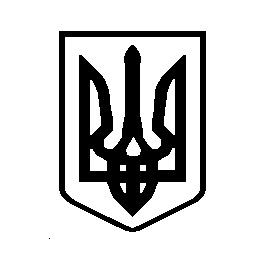 УКРАЇНАВИШГОРОДСЬКА МІСЬКА РАДАВИКОНАВЧИЙ КОМІТЕТРІШЕННЯ від  18 квітня 2019  року                                №  96  			              м. ВишгородПро дозвіл на укладення
договору купівлі-продажу 	Розглянувши заяви гр. гр. Борзовця В.В., Борзовця В.В., Борзовець В.А.,  протокол  № 6 від 12.04.2019 р. засідання опікунської ради при виконавчому комітеті Вишгородської міської ради та керуючись ст. ст. 19, 177 Сімейного кодексу України, ст. 12 Закону України «Про основи соціального захисту бездомних громадян і безпритульних дітей», п. п. 4 п. б ст. 34 Закону України «Про місцеве самоврядування в Україні», виконавчий комітет Вишгородської міської ради ВИРІШИВ:	   Надати дозвіл Борзовцю Владиславу Віталійовичу на укладення договору купівлі-продажу 18/25 частки квартири *** у місті Вишгороді Київської області за умови відчуження (продажу) вказаної квартири Борзовець Віті Анатоліївні. 	    У квартирі зареєстрована малолітня дитина ***  При укладенні договору права дитини порушені не будуть.     Міський голова							                   О. Момот